Czwartek, 09 kwietnia 2020Wkraczamy w świąteczny czas, czas przygotowań. Czas bezwzględnie wyjątkowy. Na pewno propozycje z przedszkola schodzą teraz na dalszy plan – i słusznie. Chciałam Ci też przypomnieć, że nieuzasadnione są Twoje obawy, jeśli nie wykonałaś z dzieckiem wszystkich zadań. Nie oceniam, nie osądzam. Zostaliśmy wszyscy  postawieni w nowej sytuacji, Wyrwani z dobrze nam znanej codzienności. Jestem pewna, że wszystko co robiłaś ze swoim dzieckiem, zrobiłaś lepiej niż ja bym to zrobiła. Skąd wiem? Bo jesteś Pracowitą MAMĄ. Mogę tylko chylić czoła i powiedzieć …dziękuję.Propozycje zadań na dziś to nauka kolejnych zwrotek piosenki „Pisanki, kraszanki…”Wykonanie kartki świątecznej dla wszystkich dzieci – niech ogranicza Was tylko wasza wyobraźnia…Zachęcajcie i włączajcie dzieci do wszystkich prac domowych, chwalcie za podejmowane próby nawet jeśli coś im nie wyjdzie za pierwszym razem wyjdzie za dziesiątym albo czasem za setnym razem, jeśli będzie mogło próbować – dzieci dopiero się uczą. Teraz nadarzy się wiele okazji – porządki w domu, ogrodzie. Przygotowanie potraw na święta, ozdabianie mieszkań…działajcie wspólnie…Potrzebujesz 5 min wytchnienia…polecam jedna z moich ulubionych opowieści z cyklu Poczytaj mi Mamo…dzieci wielokrotnie chcą do niej wracać… Agnieszka opowiada bajkę.https://ninateka.pl/film/agnieszka-opowiada-bajke-janina-papuzinska Dziś „spotykamy się” ostatni raz przed świętami, jutro „spotkanie” z Panią Krysią dlatego…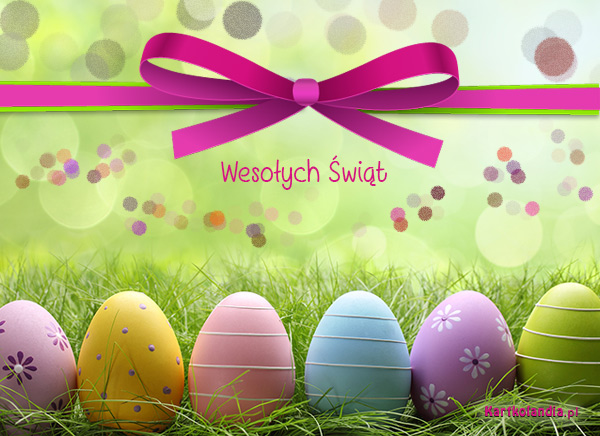 